Brief Profile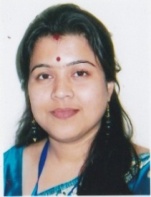 Dr. Aditi Nath                                                                                    Assistant Professor,Department of Social Work,Assam University, SilcharAssam, India.Dr. Aditi Nath graduated from the Department of Social Work, Assam University, Silchar, India, in 2005 and completed her master’s from the same university in 2007 in Social Work. After her master's she served at Parivar Seva Sangstha, New Delhi as an Educationist and at All India Institute of Medical Sciences, New Delhi as an HIV/AIDS Counsellor. She joined the Ph.D. programme in 2009 and completed her doctoral research in Government Organisation and Non-Government Organisations Partnership for Rural Development in Assam from Assam University, Silchar, Assam, India, in 2012 and also cleared the National Eligibility Test for lectureship. Thereafter, she became a permanent faculty of the Social Work Department in 2013. Her areas of expertise extend to Community Development, Partnership Studies, NGO management, Disaster Management, and Human Trafficking. Dr. Nath published more than 20 papers in reputed national/ international, Scopus indexed journals and books and presented more than 25 papers in National and International workshops/ conferences/symposiums in and outside the country. Her publications include topics on public relations, human rights, human research development, higher education, trafficking, health care, disability, disaster, domestic violence, at-risk youth, entrepreneurship, etc. Dr. Nath has successfully supervised one Ph.D. scholar, one submitted thesis, and three are actively pursuing under her supervision. She is presently a member of two editorial boards of national and international journals. Dr. Nath has two edited books and one authored book to her credit. She was a part of organising committee of national and international seminars/conferences/workshops and organised more than 20 programmes of national and international repute. She performed responsibilities as Deputy Proctor of Assam University for a period of two years. At present she is holding the responsibility of placement coordinator for the Department of Social Work; Coordinator of Remedial Coaching Centre and Nodal Officer of Skill Hubs, Assam University, Silchar. She is also a member of professional bodies like the National Association of Professional Social Workers in India (NAPSWI), New Delhi, and the Indian Society of Professional Social Work (ISPSW), NIMHANS, Bangalore. She is the recipient of the 8th Science and Technology Award under the category of ‘Young Faculty Award’ by EET-CRS, Bangalore, 2019 & recipient of Adarsh Vidya Sarawati Rashtriya Puraskar (National Award of Excellence 2021) by Global Management Council, Ahmedabad, India and recipient of Shiksha Bharati Award, 2021 by Indian Achievers Forum, Delhi.